                                                                                                                       ПОСТАНОВЛЕНИЕ                                                                            КАРАР От  31 октября 2022 г.					                        № 9О внесении изменений в Постановление Исполнительного комитета Большекачкинского сельского поселения Елабужского муниципального района  от 23 марта 2022 года N 4 «Об утверждении административного регламента предоставления муниципальной услуги по выдаче справки (выписки)В соответствии с  Федеральным законом от 27 июля 2010 года N 210-ФЗ "Об организации предоставления государственных и муниципальных услуг", Постановлением Правительства Российской Федерации от 15 августа 2022 года N 1415 «О внесении изменений в некоторые акты Правительства Российской Федерации, Уставом муниципального образования "Большекачкинское сельское поселение" Елабужского муниципального района Республики Татарстан, Исполнительный комитет Большекачкинского сельского поселения Елабужского муниципального района Республики Татарстан, ПОСТАНОВЛЯЕТ:1. Внести в Административный регламент предоставления муниципальной услуги по выдаче справки (выписки), утверждённый Постановлением Исполнительного комитета Большекачкинского сельского поселения Елабужского муниципального района от  23 марта 2022 года N 4 следующее изменение:1.1. Абзац 11 подпункта 3.3.2.1. пункта 3.3.2. Раздела 3.3. Регламента изложить в следующей редакции:«Форматно-логическая проверка сформированного запроса осуществляется единым порталом автоматически на основании требований, определяемых органом (организацией), в процессе заполнения заявителем каждого из полей электронной формы запроса. При выявлении единым порталом некорректно заполненного поля электронной формы запроса заявитель уведомляется о характере выявленной ошибки и порядке ее устранения посредством информационного сообщения непосредственно в электронной форме запроса.".2. Настоящее постановление вступает в силу со дня его официального опубликования.3. Контроль за исполнением настоящего постановления оставляю за собой.Руководитель 						       	Г.Н.ПраздниковаМУНИЦИПАЛЬНОЕ КАЗЁННОЕ УЧРЕЖДЕНИЕ ИСПОЛНИТЕЛЬНЫЙ КОМИТЕТ БОЛЬШЕКАЧКИНСКОГО СЕЛЬСКОГО ПОСЕЛЕНИЯ ЕЛАБУЖСКОГО МУНИЦИПАЛЬНОГО РАЙОНА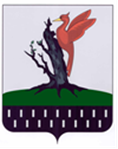 ЕЛАБУГА МУНИЦИПАЛЬ РАЙОНЫ ОЛЫ КАЧКА АВЫЛЫБАШКАРМА КОМИТЕТЫМУНИЦИПАЛЬ КАЗНА УЧРЕЖДЕНИЕСЕ